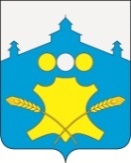 Сельский Совет Холязинского сельсоветаБольшемурашкинского муниципального района Нижегородской областиР Е Ш Е Н И Еот 13.08.2021 г.                                                                                                    № 15«О внесении изменений в решение сельского Совета  Холязинского сельсовета № 28 от 11.12.2020 года «О бюджете Холязинского сельсовета Большемурашкинского муниципального района Нижегородской области на 2021 год и на плановый период 2022 и 2023 годов»Сельский Совет Холязинского сельсовета Большемурашкинского муниципального района Нижегородской области решил:1. Внести  в  решение  поселкового  сельского Совета  Холязинского сельсовета № 28 от 11.12.2020 года «О бюджете Холязинского сельсовета Большемурашкинского муниципального района Нижегородской области на 2021 год и на плановый период 2022 и 2023 годов» следующие изменения:1) статью 1 изложить  в  следующей  редакции:«Статья 1          1. Утвердить основные характеристики бюджета Холязинского сельсовета Большемурашкинского муниципального района Нижегородской области (далее – Холязинского сельсовета) на 2021 год:	1) общий объем доходов в  сумме  18339,3  тыс. рублей;	2) общий объем расходов в сумме  22200,6 тыс. рублей;3) размер дефицита (профицита)  в сумме 3861,3 тыс. рублей.          2. Утвердить основные характеристики бюджета Холязинского сельсовета на 2022 и 2023 годы:1) общий объем доходов на 2022 год в сумме 14452,6 тыс. рублей, на 2023 год в сумме 14988,2 тыс. рублей;2) общий объем расходов на 2022 год в сумме 14452,6 тыс. рублей, в том числе условно утверждаемые расходы на сумму 368,2 тыс. руб.; на 2023 год в сумме 14988,2 тыс. рублей, в том числе условно утверждаемые расходы на сумму 783,7 тыс. руб.3) размер дефицита (профицита)  на 2022 год в сумме 0 рублей, на 2023 год в сумме 0  рублей.2) статью 5 изложить  в  следующей  редакции:«Статья 5Утвердить объем безвозмездных поступлений, получаемых из других бюджетов бюджетной системы Российской Федерации:1) на 2021 год в сумме  9702,1 тыс. рублей, в том числе объем субсидий, субвенций и иных межбюджетных трансфертов, имеющих целевое назначение, в сумме 93,9 тыс. рублей;2) на 2022 год в сумме  5864,6 тыс. рублей, в том числе объем субсидий, субвенций и иных межбюджетных трансфертов, имеющих целевое назначение, в сумме 94,8 тыс. рублей;            3) на 2023 год в сумме  6244,4 тыс. рублей, в том числе объем субсидий, субвенций и иных межбюджетных трансфертов, имеющих целевое назначение, в сумме 98,3 тыс. рублей.3) статью 9 изложить  в  следующей  редакции:«Статья 9Утвердить источники финансирования дефицита бюджета Холязинского сельсовета на 2021 год и на  плановый период 2022 и 2023 годов согласно приложению 5.4) статью 10 изложить  в  следующей  редакции:«Статья 101. Утвердить в пределах общего объема расходов, утвержденного статьей 1 настоящего Решения:1) распределение бюджетных ассигнований по целевым статьям (муниципальным программам и непрограммным направлениям деятельности), группам видов расходов классификации расходов бюджета Холязинского сельсовета на 2021 год и на плановый период 2022 и 2023 годы согласно приложению 6;2) ведомственную структуру расходов бюджета Холязинского сельсовета на 2021 год и на плановые периоды 2022 и 2023 годы согласно приложению 7;3) распределение бюджетных ассигнований по разделам, подразделам и группам видов расходов классификации расходов бюджета Холязинского сельсовета на 2021 год и на плановый период 2022 и 2023 годы согласно приложению 8.5) статью 15 изложить  в  следующей  редакции:«Статья 15Утвердить муниципальный дорожный фонд Холязинского сельсовета на 2021 год в сумме 5296,3 тысяч рублей, на 2022 год в сумме 3149,0 тысяч рублей, на 2023 год в сумме 3462,8 тысяч рублей.   Глава местного самоуправления                                             Н. А. Шальнова